№ 157                                                                                               от « 14»  марта 2019гРЕШЕНИЕОб утверждении отчета главы администрации муниципального образования «Октябрьское сельское поселение» « О деятельности администрации муниципального образования «Октябрьское сельское поселение»  за 2018 год»Заслушав и обсудив, представленный Главой администрации муниципального образования «Октябрьское сельское поселение» Микша А.С. отчёт «О деятельности администрации  муниципального образования «Октябрьское сельское поселение» за 2018 год», руководствуясь Уставом муниципального образования «Октябрьское сельское поселение»,Собрание депутатов муниципального образования «Октябрьское сельское поселение» Р Е Ш И Л О:1. Отчёт главы администрации муниципального образования «Октябрьское сельское поселение» Микша Артура Стасисовича  «О деятельности администрации муниципального образования « Октябрьское сельское поселение» за 2018 год» принять к сведению (отчёт прилагается).2.Администрации муниципального образования «Октябрьское сельское поселение» обнародовать настоящее решение в установленном порядке на информационных стендах сельского поселения и разместить в информационно- телекоммуникационной сети «Интернет» на официальном Интернет- портале Республики Марий Эл, страница Администрация муниципального образования «Октябрьское сельское поселение». Глава муниципального образования«Октябрьское сельское поселение»,председатель Собрания депутатов                                        Сошина Г.К.«Октябрьский ял кундем» муниципальный образованийындепутатше–влакын Погынжо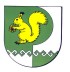 Собрание депутатов    муниципального   образования  «Октябрьское сельское поселение»